Service Public d’Assainissement Non Collectif (SPANC)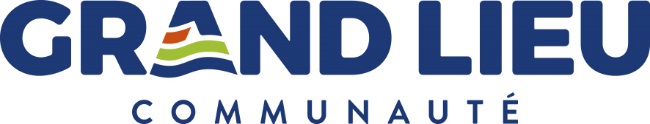 1 Rue de la Guillauderie - Parc d’Activités de Tournebride. C.S.30003 44118 LA CHEVROLIERETél. : 02 51 78 47 82  -  Mail : spanc@grandlieu.frDEMANDE D’INSTALLATION D’UN DISPOSITIF D’ASSAINISSEMENT NON COLLECTIFNature du projet :  Dossier d’urbanisme (PA – DP – PC)    N° PA – DP – PC : 		    Réhabilitation de l’assainissementDemandeur 1Nom – prénom / raison sociale (si entreprise) : Date de naissance :  ou N° SIRET (si entreprise) : Demandeur 2Nom – prénom : Date de naissance :  Adresse actuelle : Code Postal :   Commune : Téléphone :              Portable :       	E-mail (indication importante) : Lieu d’implantation des travauxN° :   Rue – lieudit Code Postal :  Commune : Parcelles cadastrales (sections et n°) : Surface du terrain :  m2Caractéristiques de l’immeuble desserviEst-ce :  une remise aux normes de l’assainissement         une construction neuve         une transformation un agrandissement      autre : Nature de l’immeuble :	1 -  maison individuelle   bâtiment artisanal     bâtiment industriel      local professionnel  autre	 : 2 -  résidence principale    résidence secondaire    usage locatif     autre : Nombre de pièces principales (nombre de chambres et/ou bureaux + 1) :  Nombre d’usagers : Alimentation en eau potable :   distribution publique (réseau public d’eau potable)             puits ou forage privéExiste-t-il un puits dans un rayon de  de la future installation d’assainissement non collectif ?  oui               non Puits vous appartenant (nombre : ). Usage du(des) puits : 	 Puits voisin (nombre : ). Usage du(des) puits : Ce(s) puits a/ont-t-il(s) fait l’objet d’une déclaration en mairie ?  oui (la joindre au dossier)  non. Usages du(des) puits déclaré(s) en mairie :  Puits vous appartenant :  Puits voisin : Caractéristiques de l’installation d’assainissement envisagée Partie à compléter précisément afin d’instruire le dossier.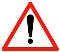 1- Filière traditionnelle  Pré-traitement :                                              Traitement : 2- Filière compacteFabricant et modèle : Nombre EH (Equivalents-Habitants) :  N° agrément : 3- MicrostationFabricant et modèle : Nombre EH (Equivalents-Habitants) :  N° agrément : 4- PhytoépurationFabricant et modèle : Nombre EH (Equivalents-Habitants) :   N° agrément : Evacuation des eaux traitées	 Infiltration dans le sol en place  Réseau pluvial :  privé sur la parcelle du projet  privé sur la parcelle voisine  communal     départemental Fossé :  privé sur la parcelle du projet  privé sur la parcelle voisine  communal  départemental 	 Autre : Si le rejet s’effectue hors de la parcelle du projet (réseau pluvial, fossé ou autre), il est nécessaire d’obtenir une autorisation du propriétaire ou du gestionnaire du milieu récepteur (commune, département, propriétaire privé). Engagement du demandeurLe propriétaire soussigné, certifie exacts les renseignements fournis ci-dessus et s’engage à : - ne pas entreprendre de travaux avant l’approbation du dossier par le Service Public d’Assainissement Non Collectif ;- réaliser l’installation d’assainissement en son entier, conformément à la réglementation en vigueur et au projet tel qu’il aura été autorisé ;- prévenir le SPANC dès le début des travaux et avant le recouvrement des dispositifs, pour effectuer le contrôle de bonne exécution de l’installation d’assainissement ;- maintenir ensuite en bon état de fonctionnement l'installation par un entretien régulier et à régler les sommes relatives aux différents contrôles (conception, réalisation, fonctionnement), prévues par le règlement du service et dont un exemplaire m’a été communiqué.A :   Le : 	Signature du demandeur : Pièces à joindre à la demande (possibilité de transmettre le dossier par mail à la mairie ou de l’envoyer/déposer en mairie) :  Plan intérieur des bâtiments (possible à main levée).  Etude de filière (remise par le bureau d’études) : en deux exemplaires si demande non dématérialisée.  Autorisation écrite du propriétaire du lieu du rejet des eaux traitées. Si le rejet s’effectue sur le domaine communal, l’autorisation de rejet sera délivrée par la mairie après réception du présent dossier en mairie.  Extrait des servitudes liées à l’assainissement (exemple : servitude de tréfonds de passage des canalisations, etc). Pour chaque prestation de contrôle, une facture vous sera adressée après la réalisation de la prestation.INFORMATIONS : tarifs en vigueur : Les tarifs fixés par GRAND LIEU COMMUNAUTÉ pour le contrôle des installations d’assainissement individuel sont les suivants :Prestations pour une installation neuve ou réhabilitéeTarifsContrôle de conception de l’installation : validation du projet technique80 €Contrôle de bonne exécution de l’installation : visite de conformité des travaux80 €Contre-visite suite à un contrôle de bonne exécution 61 €